Czwartek 01.04.2021r. „Życie na wsi”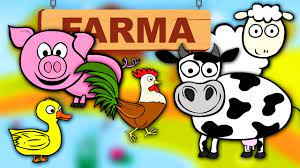 Obrazek pochodzi z grafiki Google 1. Dzisiaj zapoznamy się ze zwierzętami żyjącymi na wiejskim podwórku. Przeczytajcie dzieciom wiersz „W gospodarstwie” T. M. Massalskiej."W gospodarstwie"Pieje kogut już od świtu; - Kukuryku! Kukuryku! Kura do kurczaków żwawo Gdacze: - W lewo! Gdacze: - W prawo! Kaczka kwacze: - Kwa! Kwa! Kwa! Trzy kaczątka dziobem pcha. Krowa muczy: - Mu! Mu! Mu! Aż po prostu brak jej tchu. Koń opędza się od much.I rży głośno: - Jestem zuch! Świnka chrumka: - Chrum! Chrum! Chrum! Co za hałas! Co za szum! Kot cichutko miauczy: - Miau! A pies szczeka: - Hau! Hau! Hau!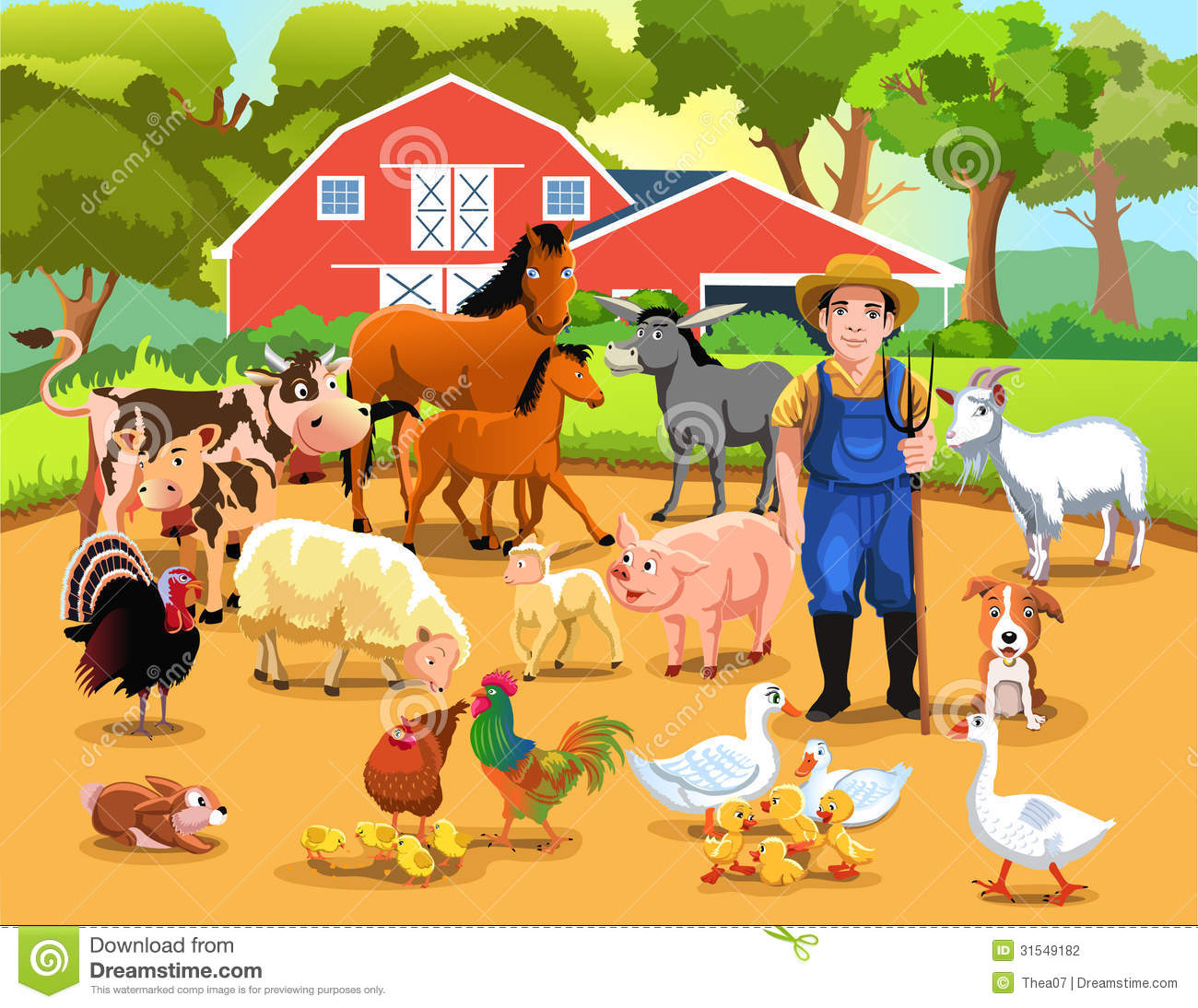 Obrazek ze strony: http://ps32.kielce.eu/content/propozycje-zabaw-i-zaj%C4%99%C4%87-dla-dzieci-2303-2703-0 Pokażcie dzieciom obrazek i porozmawiajcie na temat wiersza:- Jakie zwierzęta występowały w wierszu?- Jaki głos wydaje kogut, jaki kura, a jaki kaczka?- Gdzie możemy spotkać te zwierzęta?2. Wysłuchajcie odgłosów zwierząt z wiejskiego podwórka:https://youtu.be/yLiRpy71W50 3. Trzy kurki – zabawa ruchowa przy popularnej piosence, ilustrowanie ruchem treści utworu. „Trzy kurki” sł. polskie Karol Hubert Rostworowski, melodia francuska.Wyszły w pole kurki trzy  - (dziecko maszeruje po sali i śpiewa)i gęsiego sobie szły.Pierwsza z przodu,  - (dziecko macha ręką)w środku druga, - (dziecko klaszcze w dłonie)trzecia z tyłu oczkiem mruga.- (dziecko pokazuje na oczko)I tak w pole kurki trzy - (dziecko maszeruje)raz-dwa, raz-dwa, w pole szły. - (dziecko zatrzymuje się i tupie)Propozycja zabawy ze strony: http://ps32.kielce.eu/content/propozycje-zabaw-i-zaj%C4%99%C4%87-dla-dzieci-2303-2703-0 https://youtu.be/i2-YUurj8jY    4. Potnijcie puzzle na paski i układajcie obrazek ćwicząc jednocześnie rozpoznawanie liczb.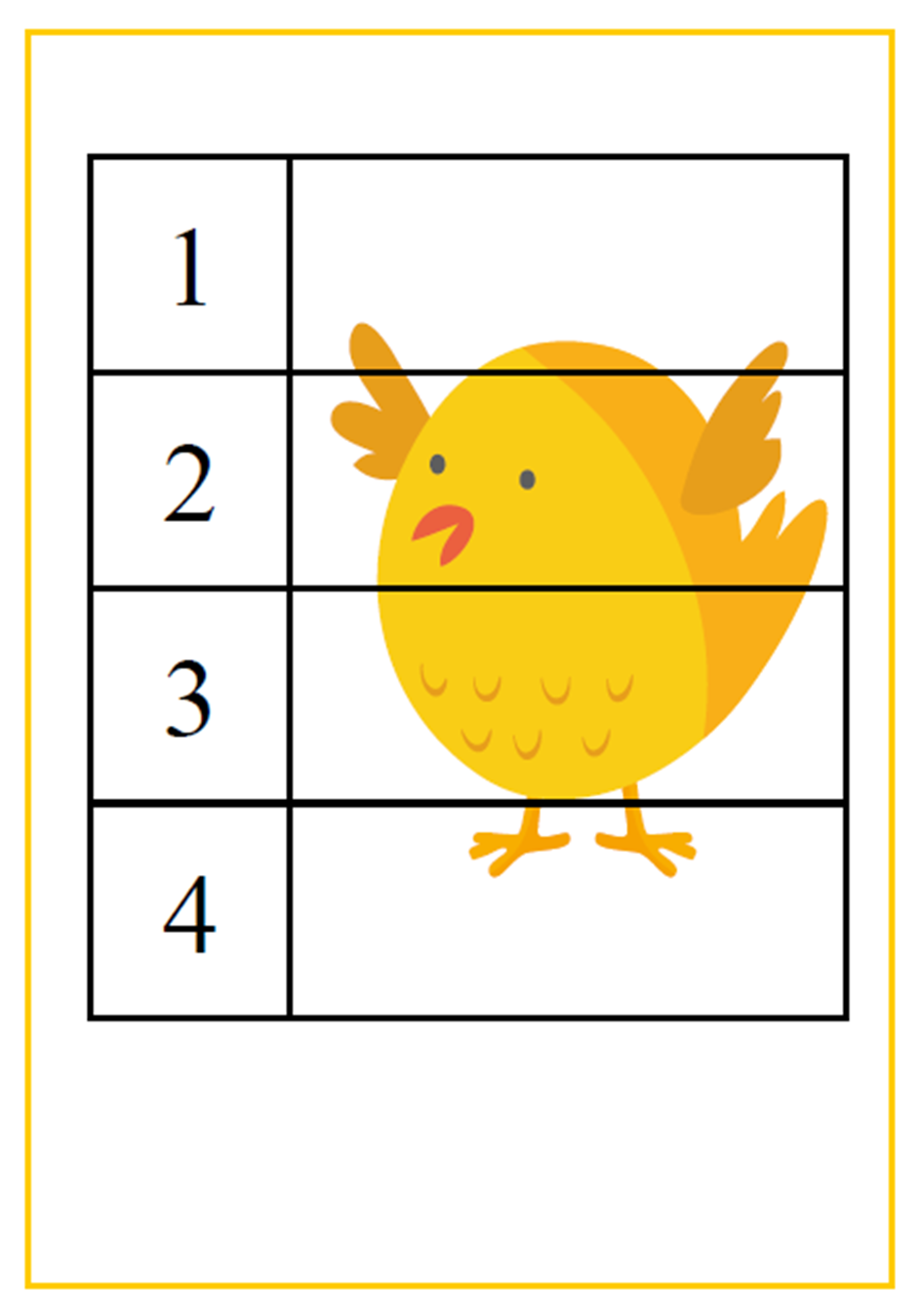  5. Pokoloruj obrazek. 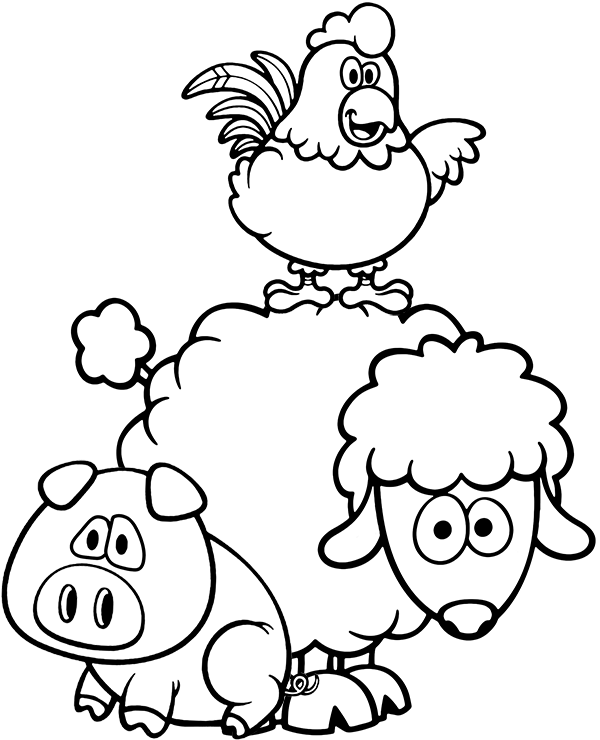 